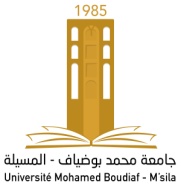 الرقمرقم التسجيلاللقبالإسم01075099248بختيعبدالمالك021735082874بن خليلأبو بكر031535106426بولعراسأسامة041735082893جيلطحمزة051735104241حمانينعيم061634083419زمورياكرم071735091091شابيأيمن081735081370طويرأحمد091735101952عزازأيمن101735081368عمرونأحمد111735090876عواجأكرم121735083518قادريبلالالرقمرقم التسجيلاللقبالإسم011610039283ابو مويسحسام 021735083011بدرةعبد المنعم031535120710بلواضحإبراهيم041535095372بن زهيةهود05123058231بن عمارةحمزة061735090116بن لعامرزهير071635113925سعيدأنور081735083417شريفزكرياء091735094806شريقيعامر101735087901صغيورإلهام111735087082محجوبيعصام121735093639محموديالمسعود131735083376نويريالسعيد راسمالرقمرقم التسجيلاللقبالإسم01064096997الوافيبومدين021635094766اولاد حاجوحمو031735083458برباشكريم040470079بن جدومحمد051735085981بن سديدالطيب0602388643بن شينةعبدالكريم071735091100بن عامررمضان081735086443بنيةعبد النور091735105313بوجلالعبد الرؤوف101735095044بوزيدعبدالحق111635091824بوعافيةيعقوب121735103610تاهميفارس131735084508جزوليدعاء14125074173حمدينيعبد الرؤوف151635099416خبالرابح161635099427خبالزكرياء171735102915ديةسالم181735084127رابشيبشرى191735083444سعاديعبد الوهاب201735082854سعد الدينعبد الرؤوف2199468396سوانياسماعيل221735102187شبابحيالعياشي231735082785شترةعبدالنور241735084573شرقيلزهر251735090945شوكيرزيقة2600380311غولناصر271735092901فراحتيةبوخالفة281735095114قوريشهاني291735091089قويدريأسامة301735081379لصفرأسامة311735090980لمواتصادق3201484840لمينكمال331531135221محمد سمير عليسمير341735083542منصوريالتوفيق351735088371مهدياكرم360383446نايليمحمد371735091102هجرسيزهيرالرقمرقم التسجيلاللقبالإسم011735084299امحمديعلي021535095388حاج لعروسيأيمن031735081587حاجيالطاهر041635099494زيواشمحمد051735081663سواعديةبدرالدين061735091094سويبالعيد071735092530شننمحمد زكرياء08171735091083صحراويمحمد091735092485عيشوشزين الدين101735084570فنطازيعبد الحفيظالرقمرقم التسجيلاللقبالإسم011535101083العيشيمحمد الامين021735082207بلعباسعقبة031535106585بن عامرمحمد0401492366بوسعديةفؤاد0501484192بوعافيةالعيد061735084460بوعفوسليم071735087107حميدييونس081533067909خضورعادل091735103374دحيريعبد الرحيم101735082686ذبيحيياسين111735082574سالمينورالدين121635089395سويحمريم1309218012سيلينيكمال141535099457شريفأشواق151735087077صغيريعبد الرحمان161735083516عمارةآية171635100763قاسميصهيب181735092179لوناسمباركة191635111629مجدوبامحمد201735092215معوشزينةالرقمرقم التسجيلاللقبالإسم011735091914بن أم هانيعادل021735094990بن عيشأمينة031735105227بن كيحولعبدالصمد041735104879بن كيحولنصر الدين05095072998بوشلاغمسمير06115049107جغلولياسر071735104689حمانيسامي081635102632دحمانيبلقاسم091335049337دراجيمهدي الصديق101735082885ربيعاكرم111735103307ربيعيعامر1288160870صيقعيحي131635095813عبد الكبيرمحمد شمس الدين141735082782عطريعبد المجيد151735083532عمارينسرين161735087902عماليالهادي171735105207غمريشيماء عائشة181735087947فايداحلام191735082823فرحاتنور الهدى2093208905لعويجيمولود211735092169ليتوجيعماد الدين221631130193مسعودبلال231735087074معلميعامر241735088998معلميجمال251735087026نوينجود261735089370نويحسام الدين271735101852نويوةأسيل281735087051وداديالطيب291735083559يحياويصلاح الدينالرقمرقم التسجيلاللقبالإسم011735103878بريكيمحمد / جلول021435083266بن خليفةهشام031735087953بوقرةخلود041535108732خزاريخيرالدين051735098300خضراويعيسى061735091826ربعياميرة071735086396عرابةطارق زياد081735102295عيشبدرالدين091735086974لعرافسيد أحمد101535101047منصورسعادالرقمرقم التسجيلاللقبالإسم011735081956العشيسلوى021735087867بحاشنور031635096485بزافأشرف041533068113بن حميميديعقوب051738061283بوحميديمحمد مختار061735082415بورنانمروان071635088780توميسارة081735086008خضراويامحمد091635100775خلف اللهعلي101635089749روميرشيماء111735082750زغلاشالعمرية121735082860سالميلميس131535107920طيهاررزقي141735082140عريوةعبد الرحيم151735081369غشامأحمد161635112952لحويبيعماد الدين171735092817لقيقانالسعيد181535111600محموديفاطمة الزهراء191735089386يحياويعمار